À partir des sous-titres suivants, répondez aux critères d’évaluation du programme de subvention. Décrivez l’équipe avec suffisamment de détails pour que les membres du comité soient en mesure d’évaluer votre demande. Évitez le jargon, les acronymes et les termes trop techniques.
Équipe scientifique et maillage (Description des expertises et contributions de chacun des chercheurs en expliquant clairement comment se fera le maillage interdisciplinaire et intersectoriel et la valeur ajoutée de celui-ci)
Partenariat et coconstruction (Description de la façon dont la collaboration et l’implication des partenaires non-académiques est envisagée, la plus-value de celle-ci et/ou comment le projet intègre une dimension coconstruction)
Formation des étudiants(Description de la formation et de la supervision des étudiants et valeur ajoutée de leur participation au projet pour leur parcours académique)PRÉSENTATION GÉNÉRALE          Police de caractères utilisée : Times New Roman - 12 points          Simple interligne          Marges (latérales, supérieures, inférieures) : au moins ¾ po (1,87 cm)FICHIER          Format PDF non protégé          Ne doit pas dépasser 10 Mo½" x 11" (216 mm x 279 mm)           MAXIMUM de 1 page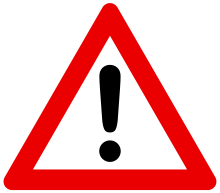 